	RAPORT MBI ZBATIMIN E KURSIT PILOT TË STUDENTËVE NË UNIVERSITETIN “FAN S. NOLI”, MBËSHTETUR NGA PROJEKTI “ENTRAL”Grupi i punës:Benita StavreFotjola StilloOlger BrameAida GambetaTema e modulit: Kampi i Sipërmarrjes - Krijimi i një mundësie sipërmarrëseTrajner: Prof.as.dr. Aida Gabeta; Prof.as.dr. Mirela CiniData: 23, 24, 25 May 2023Numri i orëve: 18 hoursNumri i pjesëmarrësve: 35Informacion i pergjithshëm:  Kampi i Inovacionit u organizua nga Universiteti “Fan S. Noli”, Korçë në kuadër të projektit EntrAL, me synimin për të përfshirë universitetin në promovimin e sipërmarrjes dhe inovacionit. Ky Kamp Inovacioni u bazua në aftësitë dhe përvojën e transferueshme të fituar gjatë Kampit të Inovacionit të organizuar në kuadër të projektit EntrAL në Universitetin e Turku, Finlandë në Nëntor 2021.Studentët pjesëmarrës zhvilluan ide biznesi në grup, në mënyrë që të merrnin përvojë praktike në sipërmarrje, procesin e zhvillimit të një ideje biznesi dhe mënyrën e shitjes së saj. Pjesëmarrësit pritej të angazhoheshin dhe të sfidonin veten se si do të reagonin sipërmarrësit e vërtetë në kontekste të ngjashme dhe veçanërisht në kontekstin shqiptar.Qëllimi: Ky modul kishte si qëllim t’i ndihmonte studentët nga disiplina të ndryshme të fitonin njohuritë bazë në sipërmarrje dhe t'i sjellnin ato njohuri nga ligjëratat në praktikë. Kursi i  ndihmoi për të fituar besim në vetë-analizën e gatishmërisë për sipërmarrje, për të eksploruar mundësi të ndryshme mjedisore, për të shfrytëzuar aftësitë e tyre(aftësia sipërmarrëse) bazuar në burimet në dispozicion dhe nevojën për vetë-arritje (motivim). Objektivat e kursit:1) Rritja e të kuptuarit teorik të procesit të mundësive sipërmarrëse nga pikëpamja krijuese - Studentët u njohën me konceptet teorike të sipërmarrësit dhe sipërmarrjes dhe si ndryshon nga vetëpunësimi.2) Si të filloni një projekt sipërmarrës dhe si të gjeneroni ide biznesi. - Studentët u inkurajuan të gjenerojnë idetë e tyre të biznesit përmes identifikimit të problemeve në komunitetet e tyre ose në vendin e tyre. 3) si të sillni idetë e biznesit në treg - studentët u njohën me rëndësinë e prezantimit të ideve në sipërmarrje, duke u fokusuar në shitjen e një ideje biznesi përmes elementeve të ndryshëm.Grupi i synuar:Ky modul është krijuar për studentët e universitetit. Ai i inkurajoi studentët të krijonin ide të reja dhe të dilnin me strategji të shkëlqyera, si dhe i lejoi ata të zhyten më thellë dhe të kuptojnë vlerën e idesë së tyre të biznesit dhe mënyrat efektive për t'i zbatuar ato ide.Kampi theksoi gjithashtu se si qëndrimi sipërmarrës ndikon pozitivisht në mentalitetin sipërmarrës të studentëve. Pas kampit studentët rritën të kuptuarit e tyre teorik për procesin e mundësive sipërmarrëse dhe kishin njohuri më të mira se si të fillonin një projekt sipërmarrës dhe si të sillnin idetë e biznesit në treg.Zbatimi i kursit studentor “Kampi i Inovacionit” në Universitetin “Fan S. Noli”:Moduli i trajnimit u zhvillua për tre ditë në 18 orë.Çdo ditë trajnimi u organizua në aktivitete sipas ndarjeve të mëposhtme: Aktiviteti 1 Prezantimi dhe organizimi i modulit (1 orë);Aktiviteti 2 Qasje teorike ndaj mundësive të sipërmarrjes (1 orë);Aktiviteti 3 Sipërmarrja si një ngjarje për krijimin e mundësive sipërmarrëse (1 orë); Aktiviteti 4 Fillimi i një projekti sipërmarrës (2 orë);Aktiviteti 5 Gjenerimi i ideve (2 orë);Aktiviteti 6 Krijo një plan biznesi (4 orë);Aktiviteti 7 Shitja e idesë sipërmarrëse (4 orë);Dita  1 – 23 MajDita  2 – 24 MajDita  3 – 25 MajPas publikimit të thirrjes për pjesëmarrje, ekipi zbatues krijon linkun e regjistrimit si më poshtë:https://forms.office.com/Pages/DesignPageV2.aspx?origin=NeoPortalPage&subpage=design&id=i2QCkSe5g0O1uJDOc7_ggSB_wbXeQztHsccshgc5XWFURDIzT09PR1czVEdSWVE4UDdXUEFHSjFVRy4uNë këtë kurs morën pjesë 35 studentë nga Fakulteti Ekonomik, Fakulteti i Shkencave të Natyrës dhe Shkencave Humane, Fakulteti i Bujqësisë dhe Fakulteti i Edukimit dhe Filologjisë.Metodologjia:• Ky modul u organizua në orë teorike dhe praktike. Gjatë zbatimit të modulit u përdorën disa teknika dhe mjete mësimore në mënyrë që studentët në fund të kursit të kishin një kuptim të qartë të sipërmarrjes. Disa nga këto metoda janë: Leksionet dhe rastet studimore; Video; Pyetje analitike; Simulimi i luajtjes së roleve Pitching; Punë në grup; Stuhi mendimesh; Ushtrime për vetë-reflektim dhe krijim ekipi etj.• Në këtë modul u ndërthur ligjërata mbështetëse dhe lehtësimi i punës në grup në klasë me angazhimin individual dhe/ose në grup për realizimin dhe promovimin e ideve të suksesshme sipërmarrëse.Idetë e biznesit të studentëve:Shkrim i pavarur – Krijimi i përmbajtjes për bloge, faqe interneti dhe botime lokale.Planifikimi i ngjarjeve - Organizimi dhe koordinimi i ngjarjeve për kampusin dhe klientët e jashtëm.Artizanat i punuar me dorë- Shitja e sende unike të punuara me dorë si bizhuteri, piktura ose mallra të thurura.Marketingu dixhital- Ofrimi i shërbimeve të mediave sociale për bizneset lokale.Bujqësia Organike- Rritja dhe shitja e perimeve ose barishteve organike.Planifikimi i Udhëtimit –Planifikimi i udhëtimeve ose eksperiencave lokale për kolegët studentë gjatë pushimeve.Shërbimi i dorëzimit të kampusit – Dërgimi i ushqimeve, librave ose furnizime nëpër kampus për studentët.Vlerësimi i kursit pilot:Adresat e e-mailit u janë dërguar koordinatorëve të projektit për një vlerësim individual nga studentët që marrin pjesë në kurs.Përfundime dhe probleme:1. Përmirësimi i angazhimit të studentëve në aktivitetet në grup2. Rritja e pjesëmarrjes së studentëve në gjenerimin e një ideje biznesi3. Fitimi i besimit në vetë-analizim4. Mungesa e informacionit në lidhje me sipërmarrjen dhe mënyrën e krijimit të një ideje biznesi në praktikë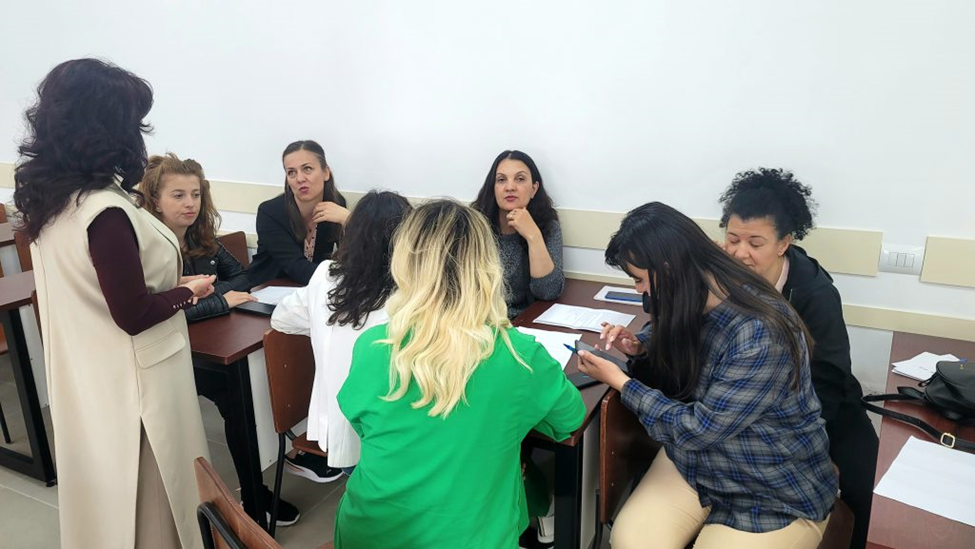 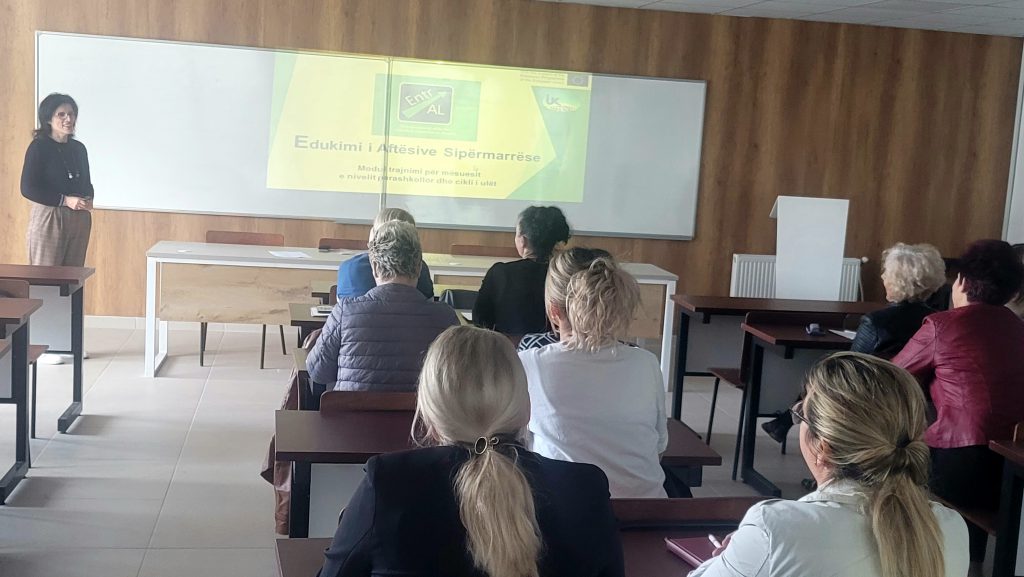 OraVeprimtariaOrari i punës në klasëOrari i punës individuale ose në grup9:00– 09.30  Aktiviteti  1.     ​ Prezantimi dhe organizimi i modulit (0.5) ​9:30– 10.30  Aktiviteti  2. Prezantim nga pjesëmarrësit për interesin për këtë temë(0.5)10:30 -11.30  Aktiviteti 3. ​ Qasje teorike ndaj mundësive të sipërmarrjes(1)​11.30 -11.45. Pushim KafePushim Kafe11.45 - 12.45 Aktiviteti 4.   ​ Sipërmarrja si një ngjarje për krijimin e mundësive sipërmarrëse(1)12.45 -13.00  Konkluzione nga dita e parëGjenerimi i një ideje biznesi(3)TOTALI 6 orë3 orë3 orëOra VeprimtariaOrari i punës në klasëOrari i punës individuale ose në grup9:00– 10.00Aktiviteti 1. Mjetet dhe metodat e zhvillimit të biznesit(0.5) ​10:00– 10.30Aktiviteti  2. Punë në grupe – Eksplorimi i modeleve të roleve sipërmarrëse(0.5)10.30 -10.45                                    Pushim Kafe                                    Pushim KafeAktiviteti  3. Elementet kryesore të një plani biznesi(1) ​11. 45 – 13.15Aktiviteti  4. Projekti fillestar dhe sipërmarrës(1)13.15 – 13.30Konkluzione nga dita e dytëKrijimi i një plan biznesi(3)TOTALI 6 orë3 orë3 orëOraVeprimtariaOrari i punës në klasëOrari i punës individuale ose në grup9:00– 11.00Aktiviteti 1. Shitja e idesë suaj sipërmarrëse. (Prezantimi)(2) ​11:00– 11.15                                  Pushim Kafe                                  Pushim Kafe                                  Pushim Kafe11.15 -13.15Aktiviteti 1. Shitja e idesë suaj sipërmarrëse (Vazhdimi). (Prezantimi)(2) ​13. 15 – 14.15Pushim KafeAktiviteti 2.  Ideja më e vlerësuar e biznesit(0.5 ) ​14. 15 – 15.15Aktiviteti 3. Komentet e trajnimit(1)15.15 – 15.45Aktiviteti 4. Ceremonia e mbylljes. konkluzione.(0.5 )TOTALI  6 orë6 orë 